Student Name: _________________________________		Answer Sheet No: ___________________Candidate Sign. ________________________________		Invigilator Sign: _____________________ہر سوال کے سامنے دیے گئے، کریکولم کے مطابق درست دائرہ کو پر کریں۔Fill the relevant bubble against each question according to curriculum:    HCCS EDUCATIONAL SYSTEM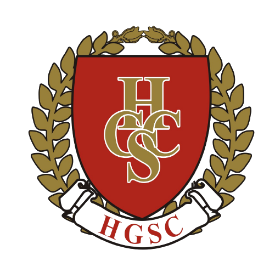 COMMERCIAL GEOGRPAHY (COMMERCIAL – GEOGRAPHY)SECTION – B (Marks 36)Q.2	Answer any NINE parts. Answer of each part should not exceed 5 to 6 lines. (9 x 4 = 36)SECTION-C (Marks 24)Note: 	Attempt any TWO questions. All questions carry equal marks.	    	        (12 x 2 = 24)HCCS EDUCATIONAL SYSTEMROLL NUMBERROLL NUMBERROLL NUMBERROLL NUMBERROLL NUMBERROLL NUMBERHCCS EDUCATIONAL SYSTEMGHSSC – II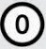 COMMERCIAL GEOGRAPHY 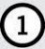 SECTION – A	(Marks 15)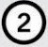 Time Allowed: 20 minutes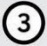 Section – A is compulsory. All parts of this section are to be answered on this page and handed over to the Centre Superintendent. Deleting/ overwriting is not allowed. Do not use lead pencil.حصہ اول لازمی ہے۔ اس کے جوابات اسی صفحہ پر دے کر ناظم  مرکز کے حوالے کریں۔ کاٹ کر دوبارہ لکھنے کی اجازت نہیں ہے۔ لیڈ پنسل کا استعمال ممنوع ہے۔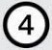 Section – A is compulsory. All parts of this section are to be answered on this page and handed over to the Centre Superintendent. Deleting/ overwriting is not allowed. Do not use lead pencil.حصہ اول لازمی ہے۔ اس کے جوابات اسی صفحہ پر دے کر ناظم  مرکز کے حوالے کریں۔ کاٹ کر دوبارہ لکھنے کی اجازت نہیں ہے۔ لیڈ پنسل کا استعمال ممنوع ہے۔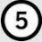 Section – A is compulsory. All parts of this section are to be answered on this page and handed over to the Centre Superintendent. Deleting/ overwriting is not allowed. Do not use lead pencil.حصہ اول لازمی ہے۔ اس کے جوابات اسی صفحہ پر دے کر ناظم  مرکز کے حوالے کریں۔ کاٹ کر دوبارہ لکھنے کی اجازت نہیں ہے۔ لیڈ پنسل کا استعمال ممنوع ہے۔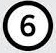 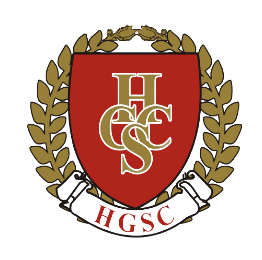        PRE-BOARD 2024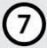        PRE-BOARD 2024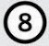        PRE-BOARD 2024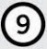        PRE-BOARD 2024Questions                   سوالABCDABCD1.Plants obtained from airNitrogenWaterCarbon dioxideAir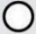 1.پودے ہوا سے کیا حاصل کر تے ہیں پانیاکسیجنکاربن ڈائی اکسائیڈنائٹروجن2.For building ships what type of wood is usedMahoganyTeakPalmRose2.جہازسازی میں کس قسم کی لکڑی استعمال ہوتی ہے۔ پاماوکساگوانمیاگنی3.Perhaps first domesticated animal wasCatDogRatCow3.غالبا پہلا پالتو جانور تھا۔ بلیکتاچوہاگائے4.The upper layer of the Earth’s crust is called:SoilCrustUpper layerUpper crust4.قشرارض کا بالائی پرت کیا کہلاتا ہے؟مٹیزمین کی سطحبالائی پرتبالائی سطح5.How much area of Pakistan is under forests? 15%48%25%50%5.پاکستان کے کتنے فیصد رقبے پر جنگلات ہیں۔15%48%25%50%6.The population at the world is Extremely on evenNot unevenUnevenEven6.دنیا میں آبادی کی تقسیم ہے۔ انتہائی غیرمساویغیر مساویغیر مساوی نہیںمساوی7.What was the population at the time of first census:50 lac30 corer1 billion2billion7.پہلی مردم شماری کے وقت آبادی کتنی تھی۔50 لاکھ30 کروڑ1 بلین2 بلین8.How much GDP we earn from agriculture in Pakistan?15%30%21%50%8.پاکستان کی قومی آمدن کا کتنے فیصد زراعت کے شعبے سے حاصل ہوتا ہے؟ 15%30%21%50%9.90% birth rate is in the countries of:Africa AsiaNorthern AmericaAustralia9.کن ملکوں کی شرح پیدائش 90٪ ہےافریقہ ایشیاشمالی امریکہآسٹریلیا10.75% wool of world comes from:Tundra region AustraliaChinaSouthern hemisphere10.دنیا کی 75٪ اون کس حصے سے حاصل ہوتی ہےٹنڈرا کے خطے سے اسٹریلیا سےچین سےجنوبی نصف کرے سے11.What do you mean by natural soil:With PH value of 7.0 With PH value below 7.0Soil processing PH value above 7.0With PH value zero11.نیوٹرل مٹی کسے کہتے ہیںجس کی پی ایچ 7.0 ہوجس کی پی ایچ 7.0 سے کم ہوجس کی پی ایچ 7.0 سے زیادہ ہوجس کی پی ایچ زیرو ہو12.Maximum monsoon rainfall in Pakistan occurs in:Gilgit ChitralSkarduMurree12.پاکستان میں سب سے زیادہ مون سون بارشیں کس علاقے میں ہوتی ہیںگلگت چترالسکردومری13.Khyber pass connects:Peshawar-Jalalabad Peshawar-IslamabadPeshawar-LahorePeshawar-Konal13.در خیبر کن شہروں کو آپس میں ملاتا ہےپشاور اور جلال آباد پشاور اور اسلام آبادپشاور اور لاہورپشاور اور کونال14.The latitudinal position of Pakistan is:24° - 38° North 231/2° - 371/2° North60° - 72° North23° - 36° North14.پاکستان کتنے عرض بلد پہ واقع ہے24° - 38° شمالی  231/2° - 371/2° شمالی  60° - 72° شمالی  23° - 36° شمالی  15.In socialism economic resources are under control of:Government Private sectorLabourersEntrepreneurs15.سوشلزم میں معاشی وسائل پر قبضہ ہوتا ہےحکومت کا نجی شعبہ کامزدوروں کاانٹرپرائزرز کاTime allowed: 2:40 Hours	Total Marks Section B and C: 60Note:	The Questions of sections B and C are to be answered on the separately provided answer 	book. Use supplementary answer sheet i.e. sheet – B if required. Write your answers neatly and 	legibly.  i.	1.Draw a sketch of Pakistan map showing different provinces.پاکستان  کے نقشے کا خاکہ بنائیں جس میں  مختلف صوبے  دکھائے گئے ہوں۔ii.Explain Malthus theory of population.مالتھس کے نظریہ آبادی کی وضاحت کریں۔iii.Which is the most valuable animals of Tundra region? ٹنڈرا خطے کا سب سے اہم جا نو ر کو ن سا ہے؟iv.What are economic activities and what are the classification of economic activities.معاشی سرگرمیاں کیا ہیں اور معاشی سرگرمیوں کی درجہ بندی بیان کریں ۔v.What are Deciduous forests? In which areas are they found.برگ ریز جنگلات کونسے ہوتے ہیں؟ یہ کن علاقوں میں پائے جاتے ہیں۔vi.Write a short note on Indus plain.وادی سندھ کے میدان پر مختصر نوٹ لکھیں۔vii. What are the irrigation means of Pakistan?پاکستان کے ذرائع آبپاشی کیا ہیں؟ 	viii.Write down the main rice growing province in Pakistan.کونسا صوبہ چاول کی پیداوار میں سرفہرست ہے؟ ix.	1.Write a short note on Iron and steel industry.لوہے اور   فولاد کی صنعت پر مختصر نوٹ لکھیں۔x.Write a short note on cottage industry.گھریلو صنعت پر مختصر نوٹ لکھیں۔xi.Write important fishing grounds of the world.دنیا کے اہم ماہی گیری کے میدان لکھیں۔xii.What is plankton and names at least 5 kinds of fish?پلانکٹن کیا ہے؟ مچھلیوں کی 5 اقسام تحریر کریں ۔Q.3	1.Write notes on the following:Note on Physiography of Pakistan.Woolen Textile Industry & Silk Industry.مندرجہ ذیل پر نوٹ تحریر کریں۔ا۔  	پاکستان کے طبعی خدوخال پر نوٹ ۔ب۔ 	ریشم اور اون کی صنعت۔Q.4 Describe the factors affecting the density of population. آبادی کی گنجانی کو متاثر کرنے والے عوامل بیان کریں۔ Q.5	1.What factors are necessary for the development of industries in a country.کسی ملک یا علاقے میں صنعتیں قائم کرنے کے لئے  کونسے عوامل درکار ہوتے ہیں۔ وضاخت کریں